ОБЩИНСКИ СЪВЕТ КАЙНАРДЖА, ОБЛАСТ СИЛИСТРА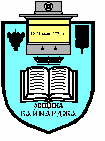 7550 с. Кайнарджа, ул. „Димитър Дончев” № 2e-mail:obs_kaynardja@abv.bg				До 				Гр. /с./ 				обл.Силистра                          ПОКАНАНа основание чл.23, ал.4, т.1  от ЗМСМА на 23.12.2015 година от 14.00 часа в заседателната зала на общината ще се проведе редовно заседание на Общински съвет Кайнарджа.Заседанието ще протече при следния ДНЕВЕН  РЕД:Промени в приходната страна на бюджета от преизпълнението на общински приходи.Внася: Кмета на общинатаВътрешни компенсирани промени в обекти от капиталовите разходи за бюджет 2015 г.Внася: Кмета на общинатаДаване на съгласие за отдаване под наем на полските пътища и отразените в плана за земеразделяне напоителни канали, които не функционират-общинска собственост, попадащи в масивите за ползване на земеделски земи, за стопанската 2015/2016 год.Внася: Кмета на общинатаРазрешение за изработване на Проект Подробен устройствен план-План за застрояване в ПИ № 090108 в землището на с.Войново, община Кайнарджа по реда на чл.124а от Закона за устройство на територията /ЗУТ/.Внася: Кмета на общинатаПриемане на СТРАТЕГИЯ за управлението и разпореждането с общинска собственост на община Кайнарджа за мандат  2015-2019 год.Внася: Кмета на общинатаИзказвания и питания.На 23.12.2015 год. от 13.00 часа ще заседават: ПК по Бюджет, икономика, евроинтеграция, екология и нормативни актове и ПК по общинска собственост, устройство на територията, законност и обществен ред, молби и жалбиПредседател на Общински съвет Кайнарджа:							 / И. Петков /ЕК